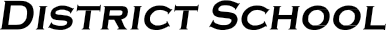 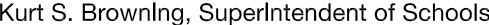 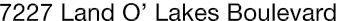 Finance Services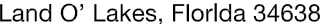 Joanne Millovitsch, Director of Finance813/ 794-2268	727/ 774-2268352/ 524-2268	Fax:  813/ 794-2266 e-mail:  jmillovi@pasco.k12.fl.usMEMORANDUMDate:	November 8, 2013To:	School Board MembersFrom:    Joanne Millovitsch, Director of Finance ServicesRe:	Attached Warrant List for the November 5, 2013Please review the current computerized list. These totals include computer generated, handwritten and cancelled checks.Warrant numbers 870184-870405 .......................................................................................................$2,567,093.11Amounts disbursed in Fund 1100 ............................................................................................................558,372.51Amounts disbursed in Fund 3709 ............................................................................................................166,775.20Amounts disbursed in Fund 3710 ................................................................................................................6,271.56Amounts disbursed in Fund 3713...............................................................................................................59,128.25Amounts disbursed in Fund 3714 ..............................................................................................................49,423.21Amounts disbursed in Fund 3900 ............................................................................................................128,123.91Amounts disbursed in Fund 3903 ............................................................................................................216,204.70Amounts disbursed in Fund 3904 ................................................................................................................2,520.00Amounts disbursed in Fund 3921 ................................................................................................................3,084.50Amounts disbursed in Fund 4100 ............................................................................................................291,060.19Amounts disbursed in Fund 4210 ............................................................................................................346,098.87Amounts disbursed in Fund 4220 .....................................................................................................................26.25Amounts disbursed in Fund 4230 ................................................................................................................1,819.82Amounts disbursed in Fund 4340 ..............................................................................................................20,859.06Amounts disbursed in Fund 7110 ................................................................................................................1,428.19Amounts disbursed in Fund 7111 ............................................................................................................447,661.82Amounts disbursed in Fund 7130 ..............................................................................................................14,313.71Amounts disbursed in Fund 7140 ................................................................................................................3,075.00Amounts disbursed in Fund 7921 ............................................................................................................186,915.19Amounts disbursed in Fund 7922 ..............................................................................................................48,223.32Amounts disbursed in Fund 8505 ................................................................................................................1,126.10Amounts disbursed in Fund 9210 ..............................................................................................................14,581.75Confirmation of the approval of the November 5 warrants will be requested at the November 19, 2013School Board meeting.